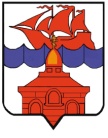 РОССИЙСКАЯ ФЕДЕРАЦИЯКРАСНОЯРСКИЙ КРАЙТАЙМЫРСКИЙ ДОЛГАНО-НЕНЕЦКИЙ МУНИЦИПАЛЬНЫЙ РАЙОНАДМИНИСТРАЦИЯ СЕЛЬСКОГО ПОСЕЛЕНИЯ ХАТАНГАПОСТАНОВЛЕНИЕ 15.05.2017 г.										№ 062 -  ПО внесении изменений в Постановление администрации сельского поселения Хатанга от 14.01.2016 года № 002-П «Об утверждении Примерного положения об оплате труда работников муниципального казенного учреждения сельского поселения Хатанга «Центр по обеспечению деятельности муниципальных учреждений сельского поселения Хатанга»В соответствии Решением Хатангского сельского  Совета депутатов от 26.09.2014 № 153-РС «Об утверждении Положения о системах оплаты труда работников  муниципальных учреждений сельского поселения Хатанга», руководствуясь статьей 53  Устава сельского поселения Хатанга,ПОСТАНОВЛЯЮ:Внести в Примерное положение об оплате труда работников муниципального казенного учреждения сельского поселения Хатанга «Центр по обеспечению деятельности муниципальных учреждений сельского поселения Хатанга», утвержденное Постановлением администрации сельского поселения Хатанга от 14.01.2016 №002-П (в редакции Постановлений администрации сельского поселения Хатанга от 08.12.2016 №157-П, от 22.03.2017 №034-П, от 21.04.2017 №052-П) (далее – Положение), следующие изменения:1.1.	Раздел 5 Положения дополнить пунктами 5.13. и 5.14. следующего содержания:«5.13. Установить предельный уровень соотношения среднемесячной заработной платы руководителей, их заместителей, главных бухгалтеров муниципальных бюджетных учреждений, формируемой за счет всех источников финансового обеспечения и рассчитываемой за календарный год, и среднемесячной заработной платы работников таких учреждений (без учета заработной платы соответствующего руководителя, его заместителей, главного бухгалтера) в кратности до 4.5.14. Информация о рассчитываемой за календарный год среднемесячной заработной плате руководителей, их заместителей и главных бухгалтеров муниципальных бюджетных учреждений, подлежит размещению на официальном сайте органов местного самоуправления сельского поселения Хатанга в срок до 1 апреля года, следующего за отчетным.».Настоящее Постановление вступает в силу со дня его официального опубликования и применяется к правоотношениям, возникшим с 1 января 2017 года. Контроль за исполнением настоящего Постановления оставляю за собой.Исполняющий обязанности Главы сельского поселения Хатанга                                                            	А.И. Бетту